<Type of paper><Title of paper>submitted to:Mr. Prof. Dr. Martin Schneiderdue date:<##>. <month> <year>submitted by:Executive Summary (not necessary for seminar papers)Text Text Text Text Text Text Text Text Text Text Text Text Text Text Text Text Text Text Text Text Text Text Text Text.Table of ContentsList of figures	IIList of tables	IIIList of abbreviations (terms should not be named in the dictionary)	IV1	Heading (Introduction and structure)	11.1	2nd order heading	11.2	2nd order heading	11.2.1	3rd order heading	11.2.2	3rd order heading	22	Heading (e.g. Theoretical background)	22.1	2nd order heading	22.2	2nd order heading	2References	VStatutory declaration	VIList of figuresFigure 1: Example of average gross hourly wages	2List of tablesTable 1: Dependent variable: Logarithm of hourly wages	3List of abbreviations (terms should not be named in the dictionary)abbreviation		written-out termabbreviation		written-out term abbreviation		written-out termHWWI			Hamburgisches WeltwirtschaftsinstitutSEOP			Socio-Economic PanelHeading (Introduction and structure)At the chair of Personnel Economics the APA citation style is used (American Psychological Association), which was explained in detail in the final thesis introduction seminar. In the case of indirect quotations, the source is indicated at the end of the sentence or after the paraphrased content. As a matter of principle, citations should refer to the original text. Example 1: Text Text Text Text Text Text Text Text Text Text Text Text (Author, year, page). Example 2: Text Text Text Text (Author1, year, page), Text Text Text Text Text Text (Author2, year, page).Direct citations however have to be marked with quotation marks. The source is named directly after the citation. Example: “Text Text Text Text Text Text” (Author, year, page).Direct citations with a length of more than three lines will be additionally indented and displayed in font size 10.Example:„Text Text Text Text Text Text Text Text Text Text Text Text Text Text Text Text Text Text Text Text Text Text Text Text Text Text Text Text Text Text Text Text Text Text Text Text Text Text Text Text Text Text Text Text Text Text Text Text Text Text Text Text Text Text Text Text Text Text“ (Author, year, page).2nd order headingText Text Text Text Text Text Text Text Text Text Text Text Text Text Text Text Text Text Text Text Text Text Text Text Text Text Text Text Text Text Text Text Text Text Text Text Text Text Text.2nd order headingText Text Text Text Text Text Text Text Text Text Text Text Text Text Text Text Text Text Text Text Text Text Text Text Text Text Text Text Text Text Text Text Text Text Text Text Text Text Text Text Text Text Text Text Text Text Text Text Text Text Text Text Text Text Text Text Text Text Text Text Text Text Text Text Text Text Text Text Text Text Text Text Text Text Text Text Text Text Text Text Text Text.3rd order headingText Text Text Text Text Text Text Text Text Text Text Text Text Text Text Text Text Text.3rd order headingText Text Text Text Text Text Text Text Text Text Text Text Text Text Text Text Text Text Text Text.Heading (e.g. Theoretical background)Text Text Text Text Text Text Text Text Text Text Text Text Text Text Text Text Text Text Text Text.2nd order headingText Text Text Text Text Text Text Text Text Text Text Text Text Text Text Text Text Text Text Text.2nd order headingText Text Text Text Text Text Text Text Text Text Text Text Text Text Text Text Text Text Text Text Text Text Text Text Text Text Text Text Text Text Text Text Text Text Text Text.Figure 1: Example of average gross hourly wages
Source: Based on author, year, page.Text Text Text Text Text Text Text Text Text Text Text Text Text Text Text Text Text Text Text Text Text Text Text Text Text Text Text Text Text Text Text Text Text Text Text Text Text Text Text Text Text Text Text Text Text Text Text Text Text Text Text Text Text Text Text Text Text Text Text Text Text Text Text Text Text Text Text Text Text Text Text Text. Table 1: Dependent variable: Logarithm of hourly wagesLevels of statistical significance are defined as follows: * p<0,1; **p<0,05; *** p<0,01Source: Based on author, year, page.Text Text Text Text Text Text Text Text Text Text Text Text Text Text Text Text Text Text.ReferencesBassanini, A., Booth, A. L., Brunello, G., De Paola, M., & Leuven, E. (2007). Workplace training in europe. In G. Brunello, P. Garibaldi & E. Wasmer (Eds.), Education and training in europe, 143–323. Oxford: Oxford University Press.	https://dx.doi.org/10.2139/ssrn.756405Bundesgesetz über eine nachhaltige Abfallwirtschaft (Abfallwirtschaftsgesetz 2002 – AWG 2002) [BGBl. I Nr. 102] zuletzt geändert durch das Bundesgesetz [BGBl. I Nr. 54/2008].Cunha, F., & Heckman, J. J. (2007a). The Technology of Skill Formation. American Economic Review, 97(2), 31–47. https://doi.org/10.1257/aer.97.2.31Cunha, F., & Heckman, J. J. (2007b). The evolution of inequality, heterogeneity and uncertainty in labor earnings in the U.S. economy. IZA Discussion Paper no. 3115.	https://doi.org/10.3386/w13526Hofstede, G. (1993). Interkulturelle Zusammenarbeit: Kulturen, Organisationen, Management. Wiesbaden: Gabler. https://doi.org/10.1007/978-3-322-90037-1Kreft, I., & Leeuw, J. d. (2007). Introducing multilevel modeling. London [u.a.]: Sage.o.V. (2007). Zu einer besseren Umweltbilanz. Der Standard (Wien), 13.08.2007, 9.Thimme, P. (2001): Potenziale betrieblichen Umweltschutzes in Entwicklungsländern am Beispiel Zimbabwes. http://oops.uni-oldenburg.de/351/http://docserver.bis.unioldenburg.de/publikationen/dissertation/2001/thipot00/thipot00.html, Last access 16.05.2012.Affirmation of the independent preparation of the seminar paperI hereby affirm that I, >First and last name<, have authored this thesis independently, that I have not used other than the declared sources, and that I have explicitly marked all material which has been quoted either literally or by content from the used sources.This thesis has not been submitted or published either in whole or part, for a degree at this or any other university or institution.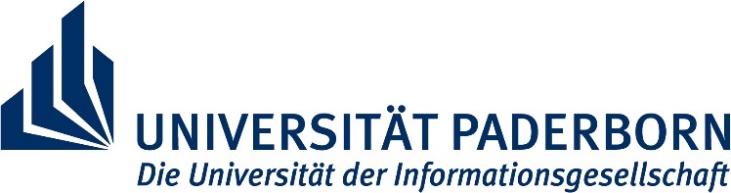 Faculty of Business Administration and EconomicsChair of Personnel Economics<First name> <Last name>Course of studies: <Course of studies><Street> <number>Matriculation number: <#######><Postal code> <City>Phone: <area code>/ <number>VariableOLS-ModelFixed-Effects-ModelSociodemographic variablesSociodemographic variablesSociodemographic variablesMigration background-0,0168-0,0368Age-0,119-0,187Age²-0,222-0,115Gender0,135***0,184***Lower secondary school certificate-0,125***-0,189***Secondary school certificate-0,0295-0,0344High-school diploma-0,0927*-0,129*Industry variablesIndustry variablesIndustry variablesAutomobile industry0,833***1,484***Telecommunication0,0877***0,124***Service sector0,830***1,213***Manufacturing sector0,349*0,556*Agriculture0,07510,103Institutional variablesInstitutional variablesInstitutional variablesWorks council0,768***1,314***Labor agreement0,0674***0,0975***Constant0,276-----R20,2154-----Root MSE0,70606-----N32203220